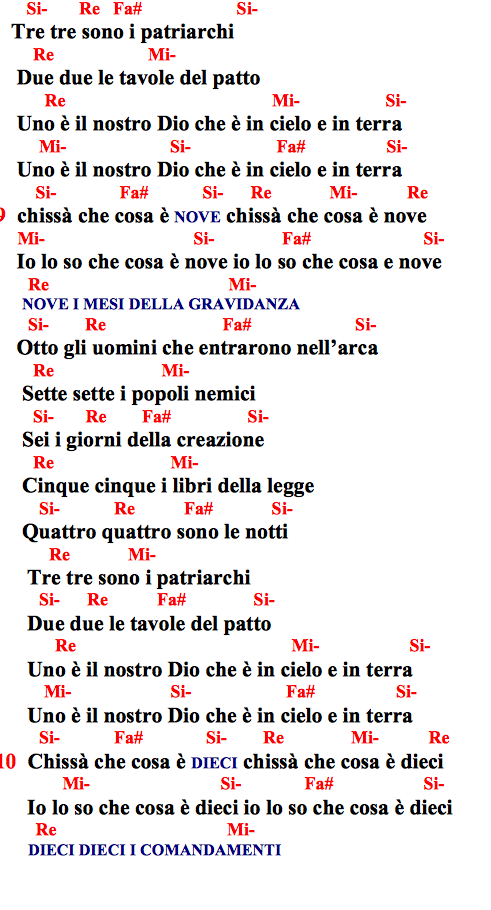 Parrocchia Santa Maria Madre della MisericordiaSacra rappresentazione della “Ultima Cena”con i ragazzi della cresima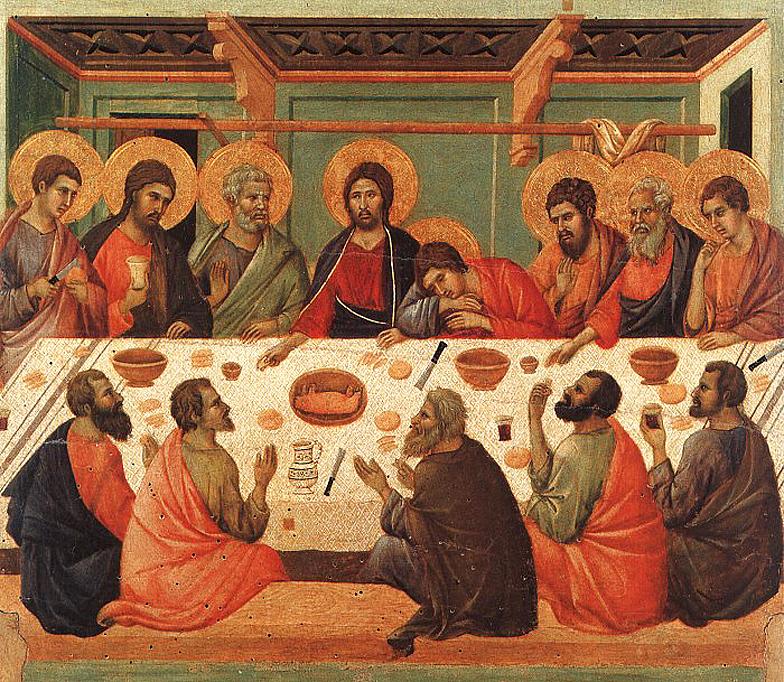 Canto dei numeri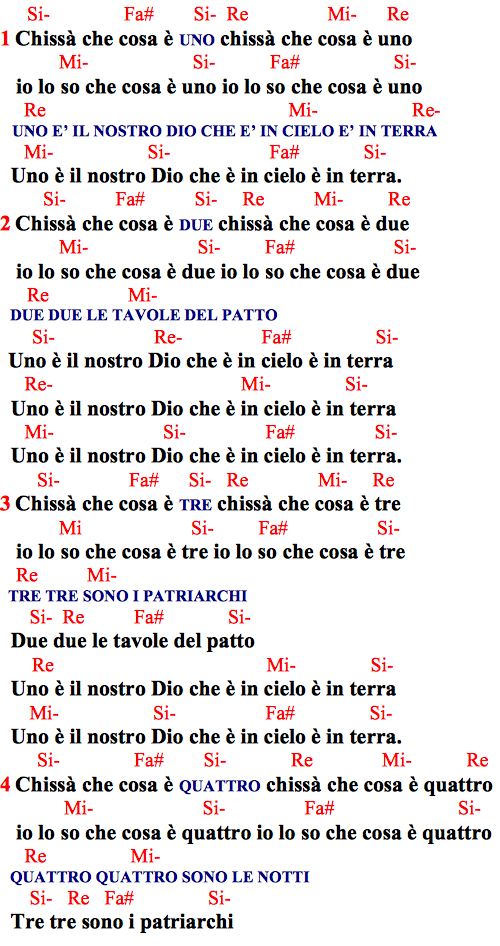 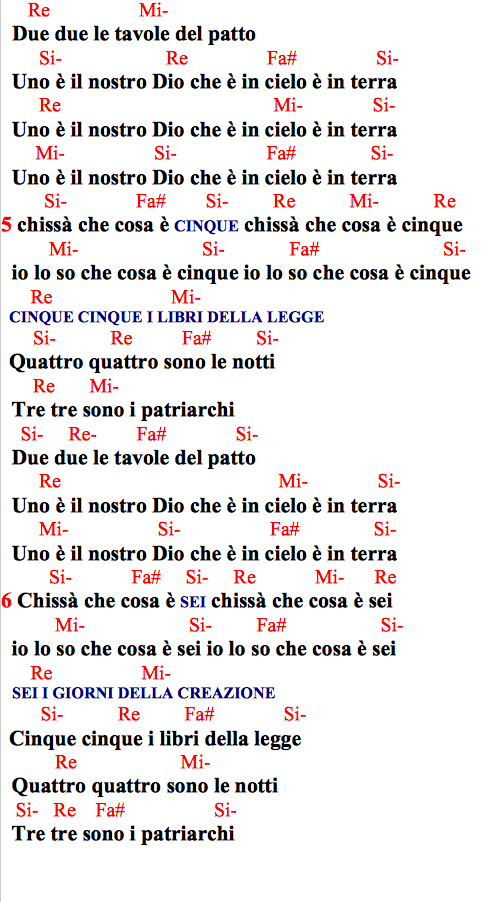 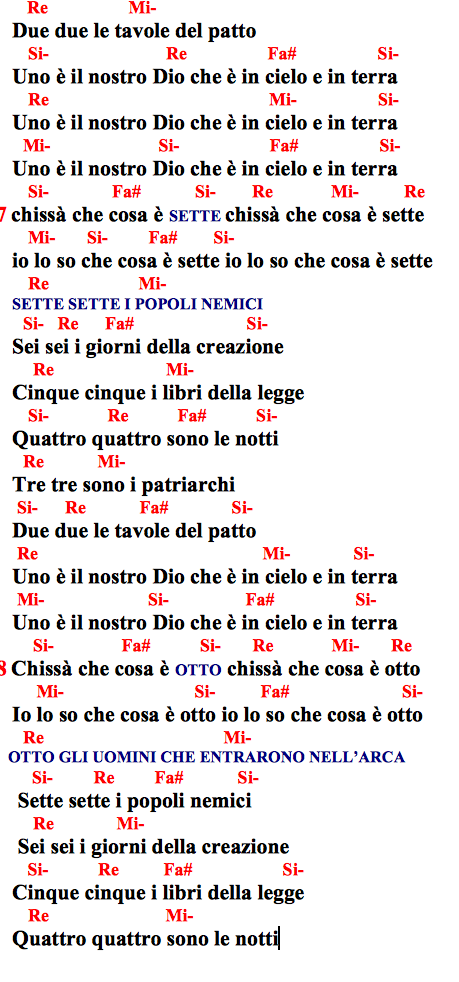 